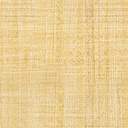 Questionnaire préalable à la formation : Propriétés physiques des lipides : des matériaux solides aux phases hydratées.Nous vous remercions de l’intérêt que vous avez manifesté pour notre formation en vous inscrivant au stage dispensé cette année. Afin de répondre au mieux aux attentes du groupe de participants dont vous ferez partie, nous vous encourageons à répondre au questionnaire suivant et de le renvoyer aussi tôt que possible au mail suivant (son contenu restant strictement confidentiel et pour l’usage décrit ci-dessus) : sylviane.lesieur@u-psud.fr Quelle est votre formation initiale?  Comment estimez-vous vos connaissances actuelles dans le domaine des lipides ? Avez-vous déjà une expérience des matériaux lipidiques ou de leur mise en forme ?Quelles techniques de caractérisation structurale avez-vous déjà pratiquées ? De même concernant les techniques d’étude des propriétés thermiques des matériaux ? Les avez-vous déjà appliquées à des systèmes lipidiques ?Dans quel secteur exercez-vous votre profession ? Dans quelle entreprise ?Quelle est votre activité au sein de votre entreprise ? Quelles sont vos principales motivations relatives à votre inscription à notre formation ? Avez-vous des attentes particulières ?Autres précisions que vous souhaitez apporter :« Ce questionnaire est facultatif. Le destinataire de ces données est le responsable scientifique de la formation à laquelle vous êtes inscrit(e) ou préinscrit(e) ; elles lui permettront d’adapter au mieux le programme de la formation à vos attentes et à celles des autres stagiaires. Elles seront détruites à la fin du stage. Pour plus d’informations concernant l’utilisation de vos données personnelles, veuillez consulter la notice « Données personnelles » disponible sur notre site internet. »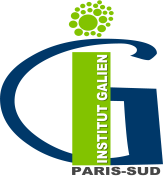 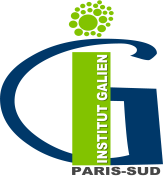 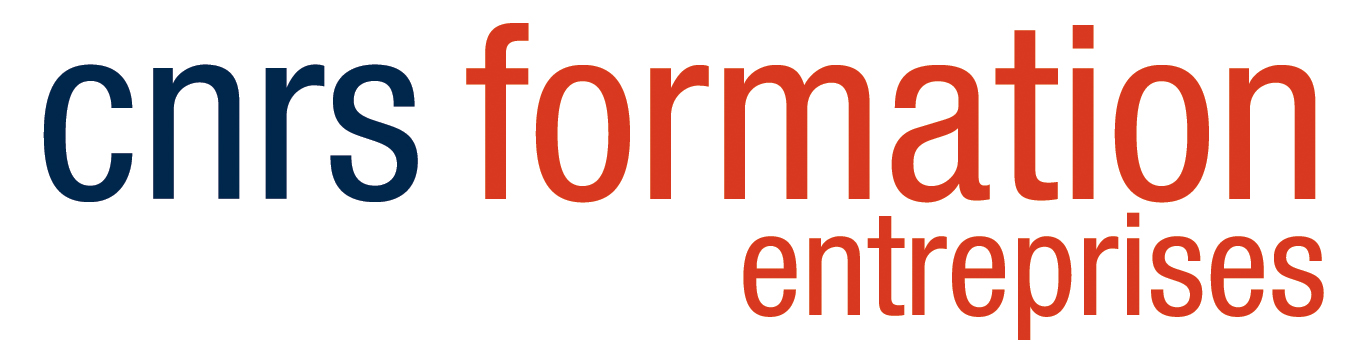 